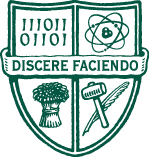 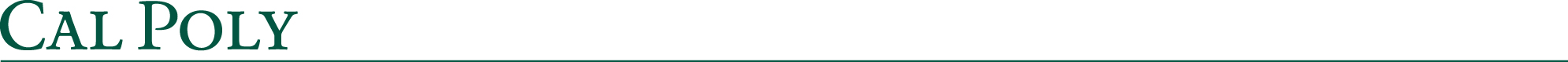 College of Science and MathematicsCollege of Science and MathematicsAdvising CenterAdvising CenterSuggested Courses For Statistics (STAT)Recommended number of units for fall quarter 2019Enroll in 12-16 unitsMajor Courses STAT 150 (2 units): Introduction to Statistical InvestigationSTAT 301 (4 units): Statistics ITake the next appropriate MATH course in the curriculum based on prerequisites you have already satisfiedSupport CoursesCSC/CPE 101 (4 units): Fundamentals of Computer ScienceIf you have already met the CSC/CPE requirement, take STAT 305 (4 units) insteadGeneral Education (GE) Courses:If still needed, complete any of the remaining lower-division GE coursesIf lower-division GE coursework has been satisfied, choose one course from GE B7, C4* or GE D5.Additional NotesThe Graduation Writing Requirement (GWR) must be fulfilled by enrolling in a GWR-approved, upper-division English course OR by registering for the Writing Proficiency Examination (WPE). For GWR course information and WPE exam dates and registration, please visit the Writing and Rhetoric Center web page.*Many C4 classes will satisfy the GWR. To find out which classes you can use to satisfy the GWR, please check “Show GWR Classes” in the Select Course List menu in PASS.Students must satisfy the United States Cultural Pluralism (USCP) requirement before graduation. You can search for classes in PASS that will allow you to satisfy the USCP requirement.Permission NumbersIf you need a permission number for a class, please contact Katie Doctor, Statistics Department Administrative Coordinator, using the contact info below.Advising Center InformationLocation: Building 53 (Science North), Room 211Websites: csmadvising.calpoly.edu and prehealth.calpoly.eduEmail: csmadvising@calpoly.edu and prehealth@calpoly.eduPhone: 805-756-2615Department InformationLocation: Building 25 (Faculty Offices East), Room 107DWebsite: statistics.calpoly.eduEmail: statisticsdepartment@calpoly.eduPhone: 805-756-2709Suggested Courses For Statistics (STAT)Recommended number of units for fall quarter 2019Enroll in 12-16 unitsMajor Courses STAT 150 (2 units): Introduction to Statistical InvestigationSTAT 301 (4 units): Statistics ITake the next appropriate MATH course in the curriculum based on prerequisites you have already satisfiedSupport CoursesCSC/CPE 101 (4 units): Fundamentals of Computer ScienceIf you have already met the CSC/CPE requirement, take STAT 305 (4 units) insteadGeneral Education (GE) Courses:If still needed, complete any of the remaining lower-division GE coursesIf lower-division GE coursework has been satisfied, choose one course from GE B7, C4* or GE D5.Additional NotesThe Graduation Writing Requirement (GWR) must be fulfilled by enrolling in a GWR-approved, upper-division English course OR by registering for the Writing Proficiency Examination (WPE). For GWR course information and WPE exam dates and registration, please visit the Writing and Rhetoric Center web page.*Many C4 classes will satisfy the GWR. To find out which classes you can use to satisfy the GWR, please check “Show GWR Classes” in the Select Course List menu in PASS.Students must satisfy the United States Cultural Pluralism (USCP) requirement before graduation. You can search for classes in PASS that will allow you to satisfy the USCP requirement.Permission NumbersIf you need a permission number for a class, please contact Katie Doctor, Statistics Department Administrative Coordinator, using the contact info below.Advising Center InformationLocation: Building 53 (Science North), Room 211Websites: csmadvising.calpoly.edu and prehealth.calpoly.eduEmail: csmadvising@calpoly.edu and prehealth@calpoly.eduPhone: 805-756-2615Department InformationLocation: Building 25 (Faculty Offices East), Room 107DWebsite: statistics.calpoly.eduEmail: statisticsdepartment@calpoly.eduPhone: 805-756-2709